Рекомендации от психолога школьникам. Стресс.Просвещение школьников - Рекомендации школьникам от психолога• Ты можешь испытывать психическое или физическое напряжение. Тебя могут одолевать новые ощущения. Ты взволнован, ты испытываешь чувство беспокойства. Очень может быть, что рядом бродит стресс!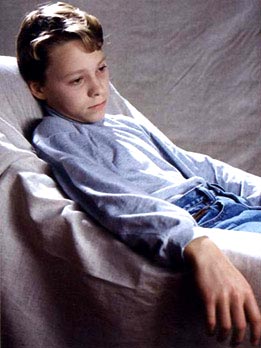 • Признаки стресса узнаваемы: потливость, бессонница, ощущение подавленности, повышенное кровяное давление и т. д. Наблюдай за собой.• Борьба со стрессом заключается в том, чтобы не копить дурные эмоции. Если ты зол, не раскручивай свою злобу. И не выплескивай ее на окружающих, так как рискуешь остаться один.• Если случается что-то действительно из ряда вон выходящее и ты должен принять решение, но эта мысль приводит тебя в ужас, вспомни старинную русскую пословицу: "Утро вечера мудренее!". Это означает — с проблемой нужно ночь переспать. Поэтому необходимо лечь спать или заняться чем-либо отвлеченным. Отдохни от беспокойства и увидишь новые перспективы.• После отдыха приступай к решению проблемы. Не канючь, занимайся делом!• Выдели в своей жизни моменты, которые никак не сможешь изменить, и перестань беспокоиться по
их поводу. Не наказывай себя за уже сделанные ошибки беспокойством и тоской. Сделай так, чтобы это не повторялось.• Твоя жизнь не будет такой мрачной, если ты поймешь, что имеешь очень много: ты не голодаешь, у тебя есть дом, любящие тебя люди — семья, ты не глуп, даже если тебе это кажется. Всегда можно найти что-то хорошее.• Тебе плохо, попробуй поговорить с родителями. Если это не удалось, то найди того человека, которому доверяешь, и поговори с ним. Носить все в себе вредно для здоровья. Задумайся над этим!• Помогают избавиться от стресса занятия спортом и любимым делом. Физические упражнения улучшают мышечный тонус, а вместе с ним настроение становится лучше.• Помогает поднять, настроение поход в магазин. Купи себе несколько мелочей. Это всегда приятно.• Если подавленность не проходит несколько недель, обратись к врачу-невропатологу. Может, причина твоей хандры в болезни?• И последнее: время обязательно залечит раны! Не углубляйся в депрессию — ищи решение!